Highland Medical Practice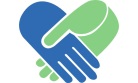 ‘At the Heart of Patient-Centred Care’Bromley Site							Orpington Site10 Highland Road						59 Sevenoaks RoadBromley BR1 4AD						Orpington BR6 9JNTel: 020 8460 2368						Tel: 01689 822017NEW PATIENT HEALTH QUESTIONNAIRE - CONFIDENTIALWelcome to Highland Medical Practice. Please help us by completing this questionnaire, as it may take some time for your medical records to reach us from your previous GP. The information you give will be used to provide you with good medical care. All adults over the age of 16 years must personally submit their registration forms. Registration allows you to use both of our Surgery sites. Our website address is www.highlandmedicalpractice.co.uk IMMUNISATIONS – please list any vaccinations in the past & the dates you had them:……………………………………………………………………………………………………………………...Are all immunisations up to date, if NOT which ones are due?...............................................................................CURRENT AND PAST MEDICAL HISTORYPlease give details of any illnesses, disabilities or operations (inc. dates if possible):……………………………………………………………………………………………………………………………………………………………………………………………………………………………………TREATMENTPlease detail treatment/medication currently being received or attach a medication list, including repeat prescriptions:..........................................................................................................................................................................………………………………………………………………………………………………………………..PHARMACY NOMINATION (for repeat medication) ………………………………………………….. FAMILY HISTORYHas any member of your family suffered from any of the following?Please indicate by ticking the relevant boxes and state which family member:ALLERGIESAre you allergic to any drugs? Please state which drugs:…………………………………………………………………………………………………………………Any other allergies? Please give details:………………………………………………………………………………………………………………… FEMALE REGISTRATIONSWhen was your last Cervical Smear Taken……………………………………………………LIFESTYLE FACTORS – SMOKINGLIFESTYLE FACTORS – ALCOHOLFree chlamydia screening test (16-24years only) We are offering free STI screening to patients between 16-24 years due to rising rates of sexual transmitted infections. Often patients have no symptoms but the implications of being untreated can have serious long term consequences including infertility. Yes, I would like to have a chlamydia screening test   ⁭HIV testingAll adult patients in London are now being offered a free HIV test when they register with a new GP. The Department of Health recommends this as 100,000 people in the UK are now living with HIV, half of them live in London and 1 in 5 do not know they have it.  			Yes, I would like to arrange a free HIV test   ⁭CARERSDo you have a carer? (if yes, please give details) ………………………………………………………………If yes, permission to discuss medical details with Carer		Yes / No ⁭ Are you a carer? (if yes, please give details) ………………………………………………………………………………………………………………………………………………………………………………………...SUMMARY CARE RECORDSThis practice is Summary Care Record live, which means that your prescriptions, allergies and adverse reactions are saved on a central database for use by A & E and other care providers if you require treatment when the surgery is closed.  ARE YOU HAPPY FOR THE SHARING OF MEDICAL RECORDS TO APPROPRIATE HEALTH SERVICE PROVIDERS   YES/NO………………………………………………….PATIENT ACCESSPatient Access is a service allowing our patients to access our practice on-line.  This service allows you to order repeat prescriptions, view your summary car record and book/ cancel appointments. You can register for this service directly from our website: www.highlandmedicalpractice.co.ukHOW DID YOU HEAR ABOUT US?...................................................................................................................CONTACTING YOUPatient’s signature       ………………………………………………	Date ……………………………Full Name: ………………………………………….....................Address:…………………………………………………………...…………………………………………………………………...…Home Tel. No:……..………………………………….…………..Work/ Mobile Tel. No:……………………………………...…….Email Address: ………………………………………………...…Occupation: ………………………………………………………(if under 16 years of age, please leave blank)Next of Kin: ……………………… Relationship:………………Next of Kin Tel. No:……………………...…………………….....Date of Birth: …………………………..Place of Birth:…………………………Ethnicity:……………………………..First Language:……………………….Marital Status:………………………...NHS No: ………………………………. Permission to discuss medical details with Next of Kin	Yes / NoCHILD REGISTRATION ONLY Birth Certificate must be provided for new born babies & Red Book/ record of all immunisations received in the past must be brought to the appointment with doctor/ nurse.School attended (if applicable)…………………………………………………………………………….............Parent(s)/Guardian(s) DetailsName(s): ……………………………………………………………………………………………………...........Relationship(s):….………………………………………………………………………………………................Address:…………………………………………………………………………………………………………….………………………………………………...........................................................................................................CHILD REGISTRATION ONLY Birth Certificate must be provided for new born babies & Red Book/ record of all immunisations received in the past must be brought to the appointment with doctor/ nurse.School attended (if applicable)…………………………………………………………………………….............Parent(s)/Guardian(s) DetailsName(s): ……………………………………………………………………………………………………...........Relationship(s):….………………………………………………………………………………………................Address:…………………………………………………………………………………………………………….………………………………………………...........................................................................................................Have you ever had any of the following? (please indicate by circling the relevant illness)Have you ever had any of the following? (please indicate by circling the relevant illness)Have you ever had any of the following? (please indicate by circling the relevant illness)Have you ever had any of the following? (please indicate by circling the relevant illness)Have you ever had any of the following? (please indicate by circling the relevant illness)Have you ever had any of the following? (please indicate by circling the relevant illness)Have you ever had any of the following? (please indicate by circling the relevant illness)Have you ever had any of the following? (please indicate by circling the relevant illness)Have you ever had any of the following? (please indicate by circling the relevant illness)Have you ever had any of the following? (please indicate by circling the relevant illness)High Blood Pressure AnginaHeartAttackStrokeCOPDDiabetesGlaucomaAsthmaCancer EpilepsyMedical HistoryAt what age?Which Family Member?High Blood PressureHeart DiseaseStrokeDiabetesAsthmaOther illnessesDo you smoke?Yes / NoIf YES, how many cigarettes a day? ……………………………….If YES, would you like us to help you quit?   Yes / NoDid you ever smoke?Yes / NoIf YES, how many and when did you stop ………………………How much alcohol, on average, do you drink in units each week? ……………………………………………How much alcohol, on average, do you drink in units each week? ……………………………………………How much alcohol, on average, do you drink in units each week? ……………………………………………What type of alcoholic drink do you prefer?Beers/Spirits/WineOther ………………………………..1 unit is typically:1 unit is typically:1 unit is typically:Half-pint of regular beer, lager or cider, 1 small glass of low ABV wine (9%), 1 single measure of spirits (25ml) Half-pint of regular beer, lager or cider, 1 small glass of low ABV wine (9%), 1 single measure of spirits (25ml) Half-pint of regular beer, lager or cider, 1 small glass of low ABV wine (9%), 1 single measure of spirits (25ml) 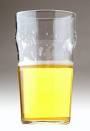 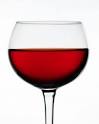 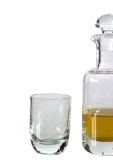 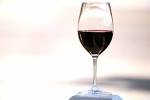 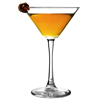 The following drinks have more than I unit:The following drinks have more than I unit:1.5 unitsBottle of lager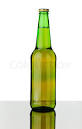 2 unitsPint of lager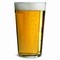 3 unitsPint of strong beer ale3 unitsPint of strong beer ale2 units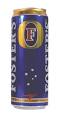 4 units‘Super’ lager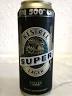 4 units‘Super’ lager2 units175ml of 12% wine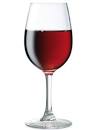 2 units175ml of 12% wine2 units175ml of 12% wine9 unitsBottle of wine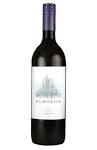 How often do you have a drink containing alcohol?NeverNeverMonthlyor lessMonthlyor less2-4 times per month2-4 times per month2-4 times per month2-3 times per week2-3 times per week2-3 times per week4+ times per week4+ times per week4+ times per weekHow many units of alcohol do you drink on a typical day you are drinking?1-21-23-43-45-65-65-67-97-97-910+10+10+How often have you had 6 or more units if male, on a single occasion in the last year?NeverNeverLess than monthlyLess than monthlyMonthlyMonthlyMonthlyWeeklyWeeklyWeeklyDaily or almost dailyDaily or almost dailyDaily or almost dailyFor Surgery use onlyScoreScoreScoreI understand that I may be contacted from time to time, via phone, post, email and/or text message, with practice news, advice about my health, notification of receipt of results (the actual results will not be sent via email or text) and/or appointment reminders.Yes / No ⁭